Superintendent’s Memo #162-19
COMMONWEALTH of VIRGINIA
Department of Education
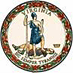 DATE:	July 19, 2019TO: 	Division SuperintendentsFROM: 	James F. Lane, Ed.D., Superintendent of Public InstructionSUBJECT:	Additional State Funding to Support Industry Credentials for STEM-H Career and Technical Education (CTE) Programs The 2019 General Assembly approved new state funding to support industry credentialing testing materials for students and professional development for instructors in science, technology, engineering, and mathematics-health sciences (STEM-H) CTE programs. This new appropriation is from the Lottery Proceeds Fund and includes an additional $500,000 in both the 2019 and 2020 fiscal years. School divisions may use this allocation for any STEM-H Board-approved industry certification preparation and testing materials.  The fiscal year 2020 funding allocation is distributed on the basis of SY 2018-2019 enrollment data for students in secondary (high school) CTE courses at the rate of $ 0.77 per student.  Attachment A lists the total allocation by school division.  Reimbursement payments for regional CTE centers are listed in Attachment B and will be made available to the school division that serves as the fiscal agent.  School divisions and regional CTE centers will be reimbursed and paid up to their original allocation amount.  These funds will not be available for reimbursement payments until January 2020.Submission of STEM-H Board-Approved Industry Certification Assessments Reimbursement for June 2019:Submit reimbursement requests on Attachment C to the Virginia Department of Education (VDOE) by May 22, 2020, for STEM-H certification pretests and exams taken by students between May 18 and June 30, 2019.  This reimbursement may also include any related professional development and certification provided for instructors during this timeframe.Submission of STEM-H Board-Approved Industry Certification Assessments Reimbursement for SY 2019-2020:Submit reimbursement requests on Attachment C to the VDOE by May 22, 2020, for STEM-H certification pretests and exams taken by students between July 1, 2019 and May 22, 2020.  This reimbursement may also include any related professional development and certification provided for instructors during this timeframe.School divisions and regional CTE centers must use their entire new STEM-H allocation in this announcement before requesting reimbursement for STEM-H testing materials from their separate CTE industry certification lottery funds announced in Superintendent’s Memo #163-19.  Any of these funds unclaimed will be reallocated on June 8, 2020, to school divisions and regional CTE centers that have submitted approved reimbursement requests that exceed their SY 2019-2020 allocation amount.  After both of the state allocations have been expended, school divisions and regional CTE centers may request reimbursement for industry certifications from their federal Perkins funds allocation.Documentation of any reimbursement claims must be retained in the school division and must be available for audit in accordance with state policies for record retention and disposition of financial records.If you have any questions, please contact the Office of Career, Technical, and Adult Education at CTE@doe.virginia.gov or by telephone at (804) 225-2052.JFL/GRW/aabAttachments:FY 2020 (School Year 2019-2020) Special Funding Allocation for STEM-H by School Division (Word)  FY 2020 (School Year 2019-2020) Special Funding Allocation for STEM-H by Regional CTE Center (Word) STEM-H Student Credentials, Materials, and Teacher Professional Development Reimbursement Request Form (Word) 